      LOYOLA COLLEGE (AUTONOMOUS), CHENNAI – 600 034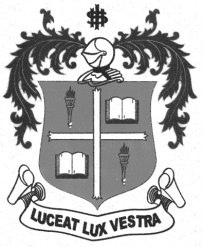     M.A. DEGREE EXAMINATION - ECONOMICSSECOND SEMESTER – NOVEMBER 2012EC 2951 - PRINCIPLES OF MARKETING MANAGEMENT               Date : 08/11/2012 	Dept. No. 	  Max. : 100 Marks    Time : 1:00 - 4:00                                              PART – AAnswer any   FIVE questions in about  75 words each:			 		(4 x 5=20)Define Marketing.Write a short note on Case Related Marketing.What do you mean by    a) Concentrated Marketing strategy       b) Captive Product Pricing?Write a brief note on Ethical values in Marketing.Point out the various levels of channel members for consumer and business markets.Define ‘Global Marketing’.State the various types of market planning.PART - BAnswer any FOUR questions  in about 250  words each: 	  			(4 x 10= 40)                                 Explain the various concepts of Marketing.Highlight the functions of packaging.Identify and justify the media you would recommend for the  promotion ofa) organic foods      b) organ donation programWrite short notes on the followingMarket control  b)Standardization c) Consumer rightsExplain in brief the various forms of Publicity.Discuss the pros and cons  of MNC’s in Developing countries like IndiaDiscuss the Core, Actual and Augmented product for your favourite brand of shampoo.PART - CAnswer any TWO questions  in about 900  words each: 		           			(2 x 20= 40)Discuss the role of Marketing Research in marketing. Also enumerate the techniques used in Marketing Research.Explain the different approaches used    to identify and measure the differences between market segments. Illustrate with examples.Describe in brief the various pricing adjustment strategies used by marketers.What do you understand by marketing mix? What are the main elements of Marketing-Mix? Discuss the factors affecting the Marketing Mix.